Nouvelle gamme d'outils XL par QUICKECette année, pas moins de dix nouveaux outils XL seront lancés par QUICKE. Ils ont été développés pour répondre aux demandes croissantes du marché et pour enrichir encore notre large gamme actuelle d'outils Quicke. La nouvelle offre d'outils comprend plusieurs solutions différentes de manutention des matériaux pour l'ensilage, le fumier, les pierres et les bennes de reprise agricoles.
L'innovateur QUICKE est connu pour être l'un des moteurs de la modernisation et de la numérisation du monde agricole. En 2018, ils poursuivent leur chemin pour devenir un constructeur de chargeurs frontaux et d'outils de manutention. Pas moins de dix nouveaux outils XL seront lancés tout au long de cette année, élargissant encore leur offre. Lars-Erik Lindström, Responsable produits Outils chez Alo, explique la force qui anime le développement de ces nouveaux outils: -Dans le passé, nous fabriquions exclusivement des outils pour tracteurs avec chargeurs frontaux. Mais à mesure que les conditions de travail des agriculteurs changent et que la nécessité de développer des machines plus grosses et avec plus de volume, de nombreux outils et accessoires sont de trop petite taille. Dans le même temps, de nombreux agriculteurs ont plusieurs machines différentes pour différents types de travail, ce qui signifie que nous devons être en mesure d'offrir de plus grands outils pour les chargeuses à pneus et les chariots télescopiques, sans oublier les chargeurs frontaux. C'est une des raisons pour lesquelles nous avons développé cette ligne d'outils XL.En même temps que l’entreprise se développe, c’est également notre gamme d’outils qui se renforce, avec de nouveaux modèles ajoutés chaque année. Lars-Erik ajoute que QUICKE a toujours eu pour but d'être un fournisseur de solution complète.-Nous sommes fiers de la robustesse, de la qualité et de la durabilité de nos produits, et la série  d’outils XL est de la même lignée. Nous continuons inlassablement à travailler pour compléter notre offre, tant en termes de grands et petits outils, pour toutes sortes d’engibns de manutention. Nos projets sont pleins de défis, mais je suis certain que nous allons continuer à dépasser les attentes et continuer à rendre les agriculteurs plus efficaces. Mes collègues et moi-même attendons avec impatience ce qui va suivre, dit Lars-Erik Lindström.###Pour de plus amples renseignements, veuillez contacter: Lars-Erik Lindström, Product Manager Implements, Alo AB, téléphone: + 46 729 659 858, Courriel: Lars-Erik.Lindstrom@alo.se. Pour les images haute résolution, veuillez contacter Marketing@alo.se  
En savoir plus sur Alo à www.Alo.se et sur nos produits à www.QUICKE.fr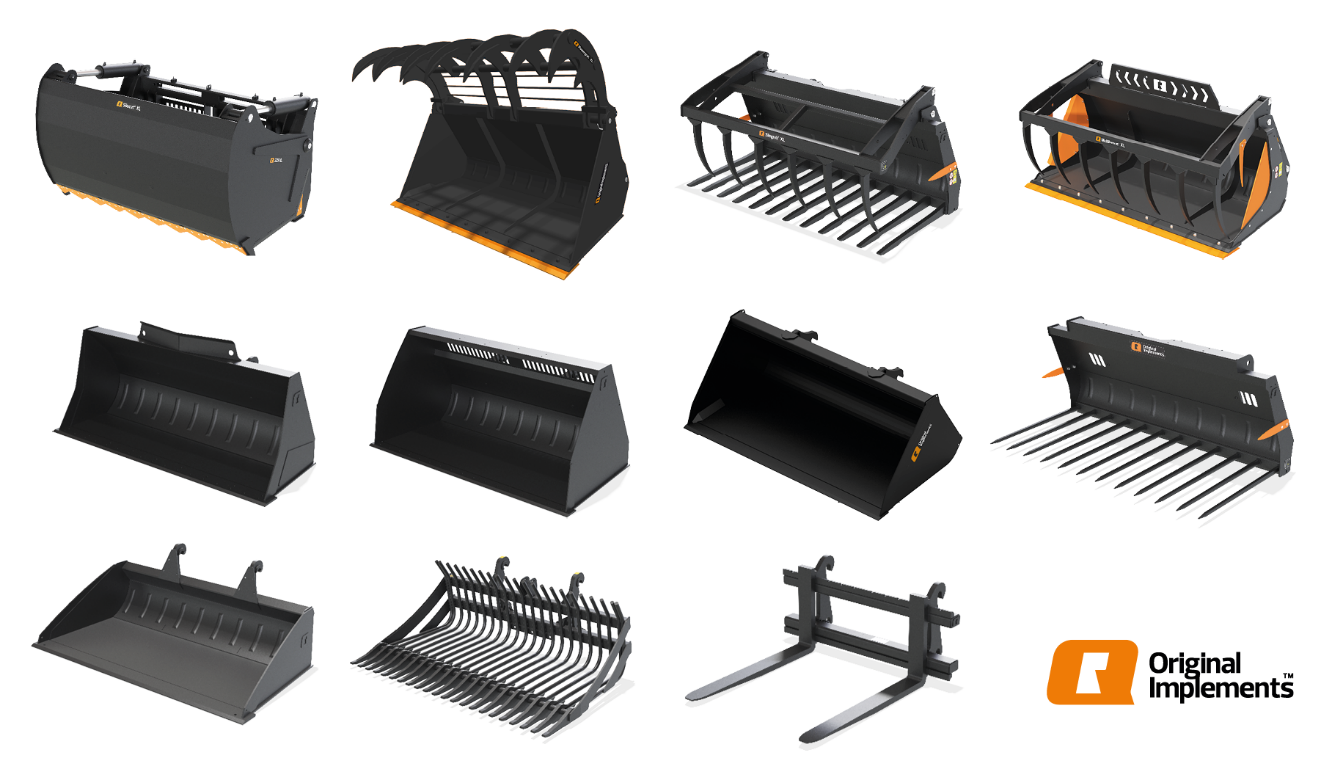 